钉钉(中国) 信息技术有限公司将于年7月21日（周五）在渝州宾馆专精特新企业数字化转型城市峰会，可通知企业参加。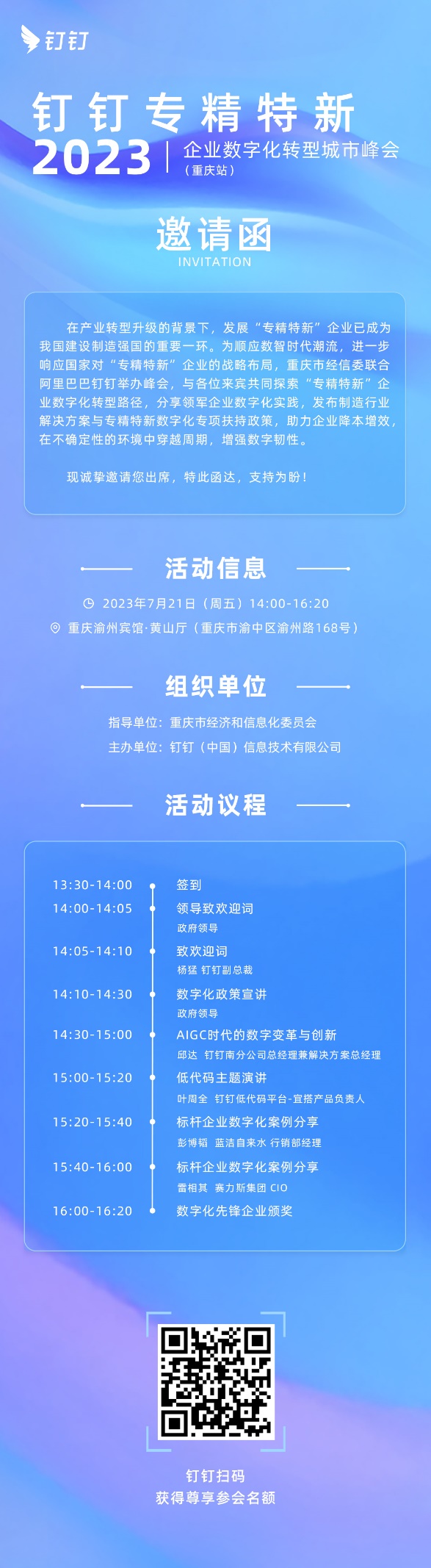 